TASSA SUI RIFIUTI - TARIDICHIARAZIONE VARIAZIONE/CESSAZIONE TARI E RICHIESTA VARIAZIONE/CESSAZIONE DEL SERVIZIO - UTENZE DOMESTICHE (art. 1 della Legge n. 147/2013 – art.10 Allegato A della Delibera ARERA 15/2022/R/Rif e Regolamento comunale)1‐DICHIARANTE/ OCCUPANTECognome ______________________________________ Nome _____________________________________________Cod. Fisc. __________________________Nato/a a____________________________________ (____) il __/___/______Residente in via/piazza _______________________________________________________________ n. _____________Comune di __________________________________________________________ C.A.P. _____________ Prov. ______Numero di tel. ______________________ e-mail____________________@__________________Codice Utente (dato reperibile sull’avviso di pagamento)_________________________________________In qualità di  	 PROPRIETARIO		 AFFITTUARIO (indicare il C.F. di uno dei proprietari) _________________________		 COMODATARIO		 USUFRUTTUARIO		 TITOLARE DI ALTRO DIRITTO REALE (specificare) ____________________________2‐TIPO DICHIARAZIONE□	   VARIAZIONE con decorrenza dal giorno _______________________ dovuta a (indicare la motivazione della variazione ad esempio superficie, richiesta riduzioni/esenzioni/agevolazioni,numero di occupanti ecc.): ___________________________________________________________________________________________________________________________________________________________________________________________________________________________________________________________________________________________________□      	CESSAZIONE con decorrenza dal giorno _______________________ dovuta a (indicare la motivazione della cessazione ad esempio vendita, termine contratto locazione ecc.): ___________________________________________________________________________________________________________________________________________________________________________________________________________________________________________________________________________________________________Si ricorda che, ai sensi dell’art. 13 del Regolamento TARI vigente, per le utenze domestiche occupate da nuclei famigliari che vi hanno stabilito la loro residenza, ai fini dell’applicazione del tributo, si fa riferimento alla composizione del nucleo familiare risultante dai registri anagrafici comunali, tenendo conto anche dei componenti che sono temporaneamente domiciliati altrove per motivi di lavoro, studio, ricovero in casa di cura o di riposo e di altre assenze analoghe.  Si ricorda inoltre che il numero degli occupanti le utenze domestiche è quello risultante al primo di gennaio dell'anno di differimento o, per le nuove utenze, alla data di apertura. Le variazioni intervenute successivamente avranno efficacia a partire dal 1° gennaio dell'anno successivo.3‐DATI CATASTALI DEGLI IMMOBILI interessati da variazione o cessazione(*) Dato reperibile sull’avviso di pagamento  5‐ NOTE__________________________________________________________________________________________________________________________________________________________________________________________________6- DICHIARA INOLTRE:1) Che le informazioni sopra fornite sono corrispondenti a verità; 2) Di essere a conoscenza delle sanzioni penali a carico di chi dichiara il falso o esibisca atto falso o contenente dati non più corrispondenti a verità (art. 76 DPR 445/2000) ai sensi degli art. 46 e 47 del DPR 445/2000;  3) Di impegnarsi a comunicare all’Ufficio Tributi ogni variazione intervenuta rispetto a quanto sopra descritto; 7-AVVERTENZELa presente dichiarazione, se non intervengono variazioni, resta valida per gli anni successivi e può essere consegnata:a mano presso l’Ufficio Tributi o Protocollo del Comune di Sondalo – Via E. Vanoni, 32 negli orari di apertura al pubblico;spedita tramite raccomandata A/R al Comune di Sondalo;inviata tramite mail a tributi@comune.sondalo.so.it oppure tramite PEC a sondalo@pec.cmav.so.it.Alla presente dichiarazione verrà fornita risposta scritta entro 30 giorni dalla data di ricevimento ai sensi degli articoli 7 e 8 del TQRIF;Ai sensi del Regolamento TARI consultabile sul sito del Comune di Sondalo nella sezione Trasparenza Rifiuti, la dichiarazione deve essere presentata entro 90 giorni dalla data in cui l’occupazione o la detenzione o il possesso degli immobili ha avuto inizio o sono intervenute variazioni rilevanti ai fini della determinazione del tributo sui rifiuti.Per informazioni riguardo le condizioni di erogazione dei servizi di raccolta e trasporto e di spazzamento e lavaggio delle strade, le corrette modalità di conferimento dei rifiuti, le modalità per la consegna delle attrezzature per la raccolta, nonché le indicazioni per reperire la Carta della qualità del servizio, consultare la sezione Trasparenza Rifiuti accessibile dalla home page del sito istituzionale del Comune all’indirizzo:  https://www.trasparenzatari.it/trasparenzatari/?COMUNE=I828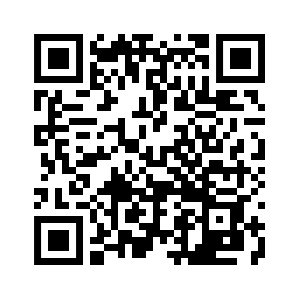 oppure inquadrando il QR-code a lato.INFORMATIVA PRIVACY Titolare del trattamento è il Comune di Sondalo, Via Vanoni, 32 23035 SONDALO (SO), P.IVA 00109670141 email: tributi@comune.sondalo.so.it – PEC: sondalo@pec.cmav.so.it. L’Ente tratterà i Suoi dati personali esclusivamente per le finalità istituzionali connesse al procedimento amministrativo, per l’esecuzione di compiti connessi all’esercizio di pubblici poteri di cui è investito il Titolare (art. 6 co. 1 lett. e Regolamento UE 2016/679), nonché per adempiere ad obblighi di legge (art. 6 co. 1 lett. c Regolamento UE 2016/679).Nel rispetto dei limiti stabiliti dalla normativa in vigore, l’interessato potrà in qualsiasi momento esercitare i diritti previsti dagli artt. 15 e ss. Regolamento UE 2016/679 contattando direttamente il Titolare o Responsabile della protezione dei dati i cui dati sono reperibili sul sito istituzionale comunale al seguente link  https://www.comune.sondalo.so.it/protezione-dei-dati-personaliDichiarazione sottoscritta in presenza del dipendente addetto.Dichiarazione sottoscritta e presentata unitamente a copia fotostatica non autenticata di un documento di identità del sottoscrittore (art. 38, comma 2, D.P.R. 445/2000).Luogo e data __________________________	Firma del dichiarante ___________________________________							 Il sottoscritto DICHIARA di aver letto l’Informativa del Trattamento dei dati personali sopra indicata e ACCONSENTE, ai sensi e per gli effetti dell’art. 7 e seguenti del Regolamento UE 2016/679, con la sottoscrizione del presente modulo, al trattamento dei dati personali secondo le modalità e nei limiti di cui all’Informativa. Luogo e data __________________________	Firma del dichiarante ___________________________________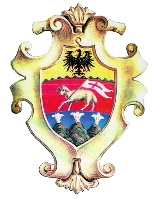 Comune di SondaloProvincia di SondrioN. ord.UbicazioneUbicazioneUbicazioneIdentificativi catastaliIdentificativi catastaliIdentificativi catastaliIdentificativi catastaliCodice Utenza(*)Superficie tassabile (mq)N. ord.Via/PiazzaN. civ.Int.FoglioMap.Sub.Categ. Cat.Codice Utenza(*)Superficie tassabile (mq)1234